Безопасность детей на дорогахМы провели беседу в группе на тему безопасность детей на дорогах. О чем же всегда должны помнить дети - участники дорожного движения и их родители!Давайте вспомним  некоторые правила поведения на дорогах. Сегодня задача взрослых, и родителей и педагогов, состоит в том, чтобы не только самим оберегать и защищать ребёнка, но и в том, чтобы подготовить его к встрече с различными, сложными, а порой опасными жизненными ситуациями.Тем не менее, необходимо выделить такие правила поведения, которые ребята должны выполнять неукоснительно, то есть от этого зависит их здоровье и безопасность. Эти правила следует подробно разъяснять дошкольникам, а затем следить за их исполнением. Однако безопасность и здоровый образ жизни – это не просто сумма усвоенных знаний, а стиль жизни, адекватное поведение в различных ситуациях.Дорогие ребята!Выходя на улицу, каждый из вас становится полноправным участником дорожного движения.Помните, что при переходе проезжей части может стоить жизни и здоровья не только вам, но и другим участникам дорожного движения. Чтобы не случилось беды, всегда будьте внимательными и острожными на дороге.При наличии пешеходного перехода переходите дорогу только в установленном месте.Подчиняясь сигналам светофора: на красный и желтый – переход запрещен, загорелся для вас зеленый сигнал – убедитесь в безопасности и только тогда начинайте переходить дорогу.В нашей стране правостороннее движение, старайтесь на тротуаре или обозначенном пешеходном переходе придерживаться правой стороны.За городом, где нет тротуара, рекомендуется идти навстречу движению транспорта, чтобы вовремя заметить приближающийся автомобиль.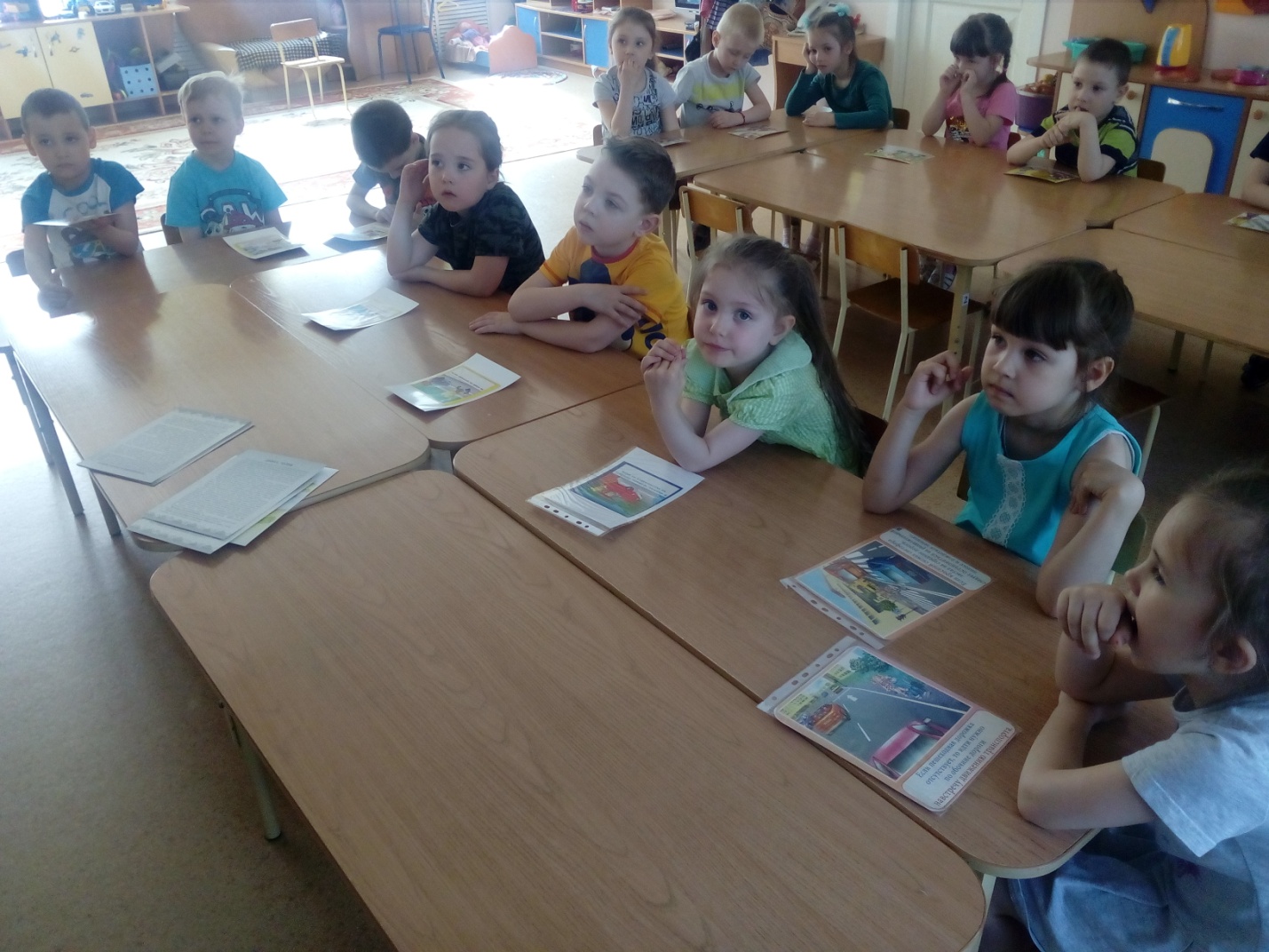 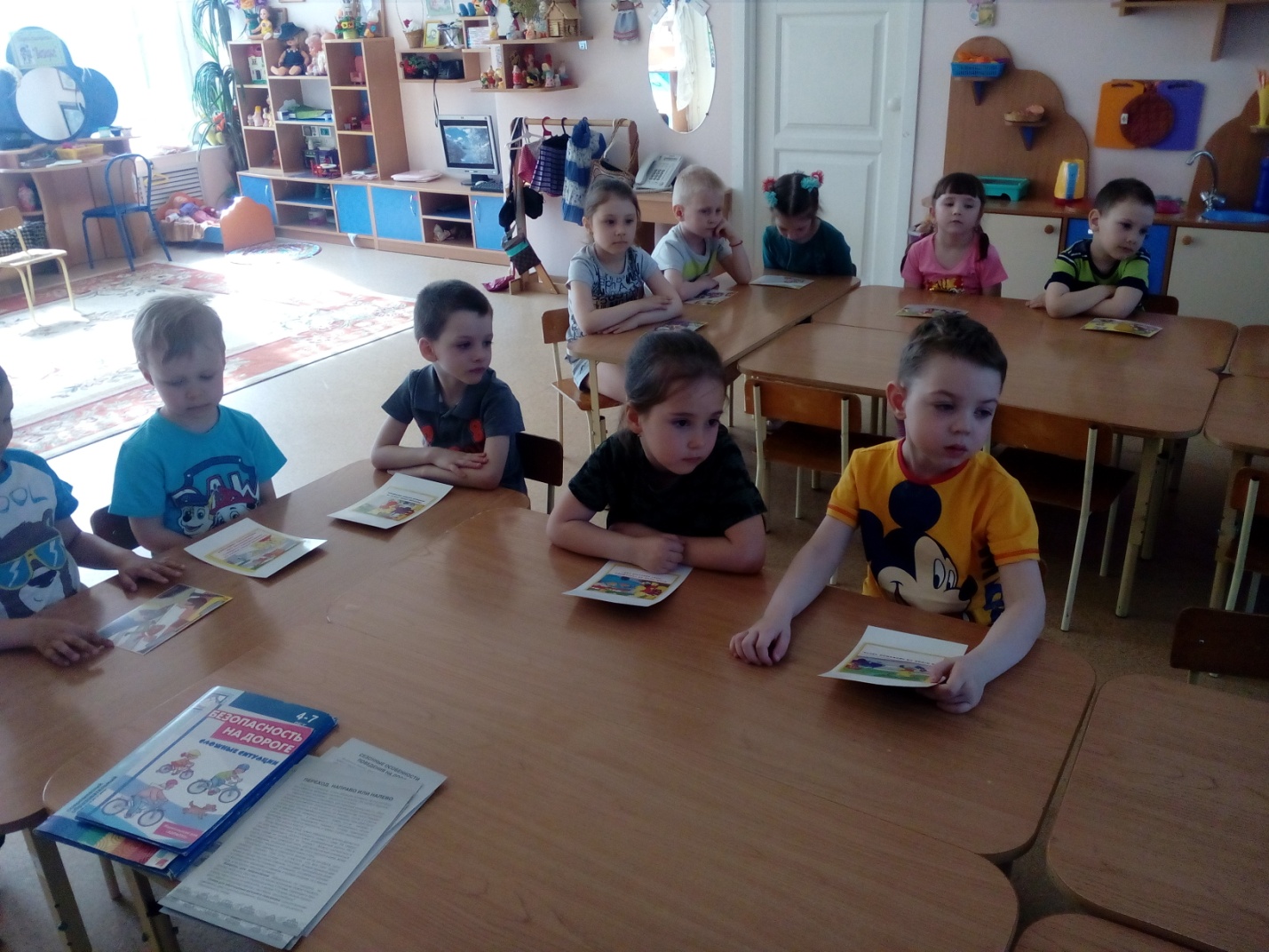 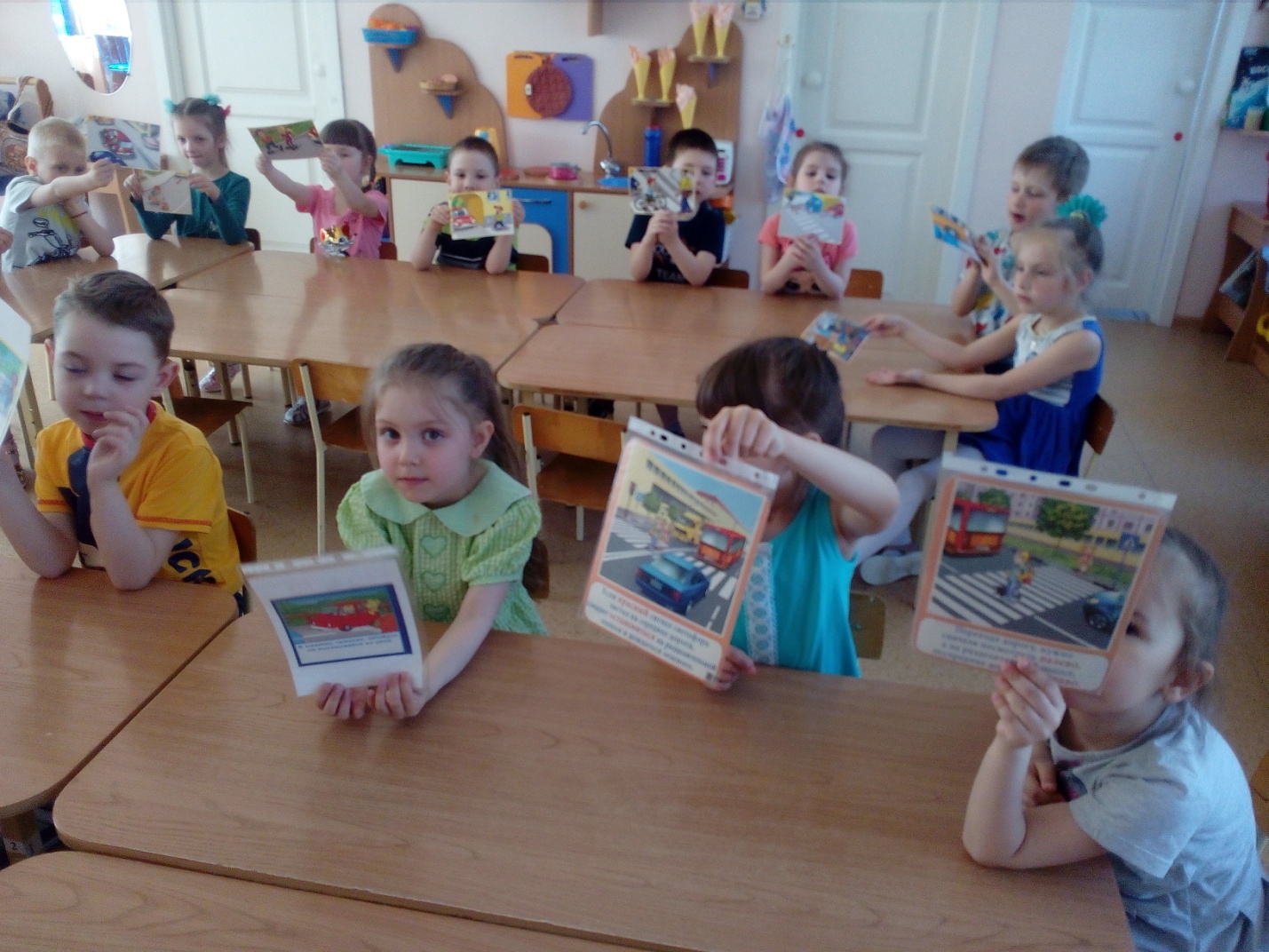 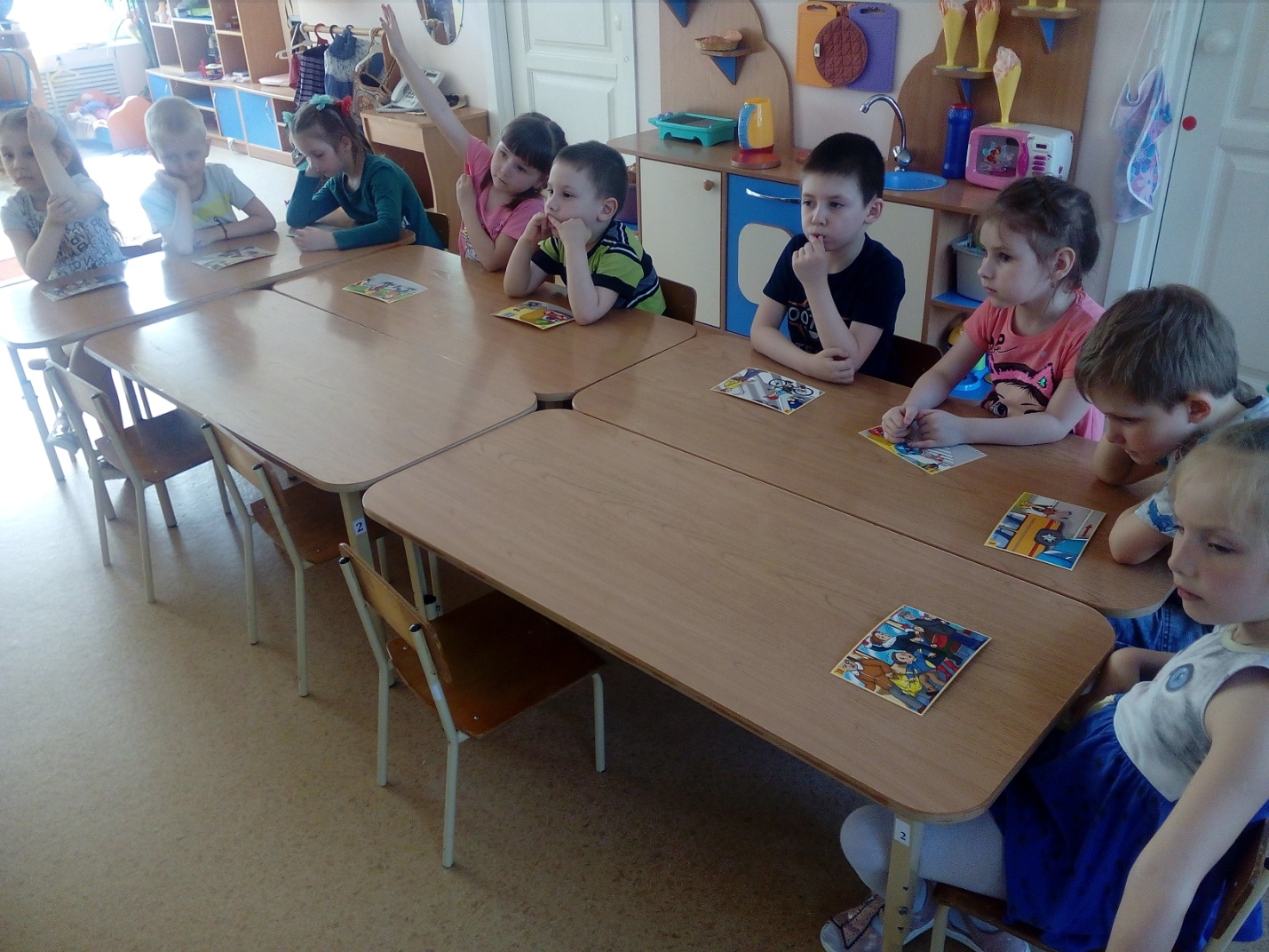 Уважаемые родители!Каждый раз, выходя с ребенком на улицу, повторяйте ему простые истины дорожной безопасности. Если нет светофора, и переход через проезжую часть дороги никто не регулирует, регулировщиком своего поведения и поведения своего ребенка становитесь вы, уважаемые взрослые! Конечно, наземный переход более опасный, чем подземный.
Подходя с ребенком к дороге, всегда напоминайте ему главное правило безопасности на нерегулируемом перекрестке: «Мы подошли к дороге. Нам необходимо остановиться, оглядеться, прислушаться. В первую очередь нужно посмотреть налево, так как именно оттуда может двигаться автомобиль, затем направо и снова налево и хорошо прислушаться.
Помни, что машину может быть невидно. Но – слышно!»
Научите ребенка различать шумы автобуса, грузового автомобиля, а также шум автомобиля на большой скорости…. «Если видна приближающаяся машина - дадим ей проехать,- продолжаете вы разговор с ребенком. Затем снова посмотрим по сторонам, поворачивая голову и вправо, и влево, чтобы расширить поле зрения и верно оценить дорожную обстановку.
Если и машин нет, можно переходить, продолжая внимательно смотреть и прислушиваться, пока не перейдем дорогу».
Безопасная дорога – это одна из самых важных задач, стоящих перед родителями и педагогами. Найдите время им об этом напомнить!Родители должны это знать!Безопасность на дорогах – это обязанность, которая требует большой ответственности от родителей или опекунов детей, и этим ни в коем случае нельзя пренебрегать.Даже внимательно наблюдая за своими детьми, иногда бывает трудно среагировать достаточно быстро, когда они бросаются на дорогу или улицу, пытаясь догнать ускакавший мячик или укатившуюся игрушку.Подавляющее большинство некоторых несчастных случаев автодорожных происшествий происходит из-за того, что дети внезапно выбегают на дорогу.Статистические данные о безопасности на дорогах показывают, что дети, которые в действительности выживают в таких происшествиях, получают серьёзные телесные повреждения.Правила безопасности:Всегда следите за вашими детьми, никогда не оставляйте их без присмотра, пока они играют во дворе, и особенно около оставленных или движущихся транспортных средств.Держите детей за руку и рядом собой всегда, когда вы выходите из дома, таким образом, вы обеспечите им безопасность на дорогах.Если вы один или одна выезжаете из дома на вашем транспортном средстве, убедитесь, что ваш ребёнок крепко и надёжно пристёгнут в автомобильном кресле или просто на заднем сидение, перед тем как вы начнёте отъезжать от дома.Используйте двери безопасности, ограждение или ворота в тех местах, которые выходят на проезжую часть из вашего дома, чтобы тем самым обеспечить трудный доступ к автомобильной дороге вашим маленьким детям.Прогуляйтесь вокруг вашего транспортного средства перед отъездом из дома или двора, где обычно играют дети.Никогда не позволяйте детям играть на дороге у дома, по которой движется ваш автомобиль, поскольку ваш ребёнок, когда остаётся без присмотра со стороны взрослых, часто использует дорогу как любимое место для игр.Создайте альтернативные условия для игр ваших детей, чтобы у них не появилось желание выбежать на улицу, что послужит защитой от несчастных случаев на уличных дорогах.Берегите детей!